Slow reveal graphsStudents explore why graphical representations of data are easier to interpret than raw data and investigate the features of a graph that are necessary to tell the story of the data.This lesson features data from the First Fleet which could be triggering for some students.Visible learningLearning intentionsTo learn the features of graphs that make them a useful visual representation of data.To interpret data from different types of graphs.Success criteriaI can explain what features are necessary on a graph to make it a useful visual representation of data.I can interpret data presented in graphical form.I can explain what type of graph is best suited for different types of data.Syllabus outcomesA student:develops understanding and fluency in mathematics through exploring and connecting mathematical concepts, choosing, and applying mathematical techniques to solve problems, and communicating their thinking and reasoning coherently and clearly MAO-WM-01classifies and displays data using a variety of graphical representations 
MA4-DAT-C-01Mathematics K–10 Syllabus © NSW Education Standards Authority (NESA) for and on behalf of the Crown in right of the State of New South Wales, 2022.Activity structureLaunchDiscuss with students the adage A picture is worth a thousand words. What do they think it means?Display the First Fleet spreadsheet and scroll through the data. What do students notice? What do they wonder?This database contains a record of all the convicts that were transported to Australia from England as a punishment for their crimes.The database lists the names, gender, age they were when they were transported, crime, sentence, boat they were transported on and so on, for each convict.Students should be challenged to make connections with prior knowledge they have of the colonisation of Australia. Remembering that this is a contentious issue for Aboriginal Australians.The focus should be on interpreting the data – the imbalance between males and females, the length of sentences and young age of some of the convicts.Scroll through the Gender column. Looking at the data ask students if they think there were more males or females that were transported.Click on the Males vs Females tab to reveal the graph. Discuss how much easier the graph is to interpret. Did they realise there were 3 times as many men as women, just by looking at the data?Repeat with Age of convicts, Ship, and Original Sentence.What do students now think about the phrase A picture is worth a thousand words?ExploreStudents will explore the features of different types of graphs using a slow-reveal process.Display and run the PowerPoint deck Slow reveal graphs in slide show mode.Select, using the mouse or keyboard to reveal each new feature of the graph.Notes are included on each slide of the deck with suggested questions to ask students after each feature of the graph is revealed.Teachers should focus on:what type of data each graph is displayingwhat new information is shown at each stephow it helps our understanding of the data.Teachers can find out more about the process at Slow Reveal Graphs slowrevealgraphs.com/introduction/SummariseAsk students to create a table similar to the one in Appendix A (or print and distribute Appendix A), that lists the necessary features of each type of graph and the type of data it is most useful for.This could be done individually and then conduct a pair/share to compare answers or students could complete this in pairs from the outset.ApplyData truths and liesUsing newspapers, magazines, or the internet, find at least 5 different graphs.For each graph, students should determine what type of data is being displayed and then write 3 facts. Two of these facts should be true and the third should be a lie. Students should try and make their lie as undetectable as possible.Students should swap their work with another student and have them try to determine the lie for each graph.Assessment and DifferentiationSuggested opportunities for differentiationLaunch and ExploreA notice and wonder strategy should be used here to include all students. This would be a good opportunity to call on students who don’t normally volunteer answers, as this is a risk-free activity with no right or wrong answers.Students should be challenged to make connections with prior knowledge they have of the colonisation of Australia. Remembering that this is a contentious issue for Aboriginal Australians. The focus should be on interpreting the data – the imbalance between males and females, the length of sentences and young age of some of the convicts.ApplyThis activity is accessible by all students as they can write about any observable information they interpret from the graph.Students are challenged in this activity to make their lie as hard to detect as possible by writing about something that seems plausible but isn’t. Students should also be challenged to use new types of graphs that they haven’t studied in previous years. This could include infographics.Suggested opportunities for assessmentMonitor student discussion and completion of the graph summary exercise to assess their understanding of the important features of each graph type. After the activity, this summary could be blown up into A3 size and displayed in the classroom.Student questions and answers for the Data truths and lies activity could be collected to be used as formative assessment.Create an exit ticket with an incomplete graph and ask students to identify which features are missing.Appendix ATypes of graphsSolutions – types of graphs© State of New South Wales (Department of Education), 2023The copyright material published in this resource is subject to the Copyright Act 1968 (Cth) and is owned by the NSW Department of Education or, where indicated, by a party other than the NSW Department of Education (third-party material).Copyright material available in this resource and owned by the NSW Department of Education is licensed under a Creative Commons Attribution 4.0 International (CC BY 4.0) licence.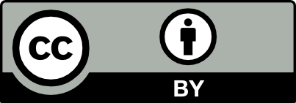 This licence allows you to share and adapt the material for any purpose, even commercially.Attribution should be given to © State of New South Wales (Department of Education), 2023.Material in this resource not available under a Creative Commons licence:the NSW Department of Education logo, other logos and trademark-protected materialmaterial owned by a third party that has been reproduced with permission. You will need to obtain permission from the third party to reuse its material.Links to third-party material and websitesPlease note that the provided (reading/viewing material/list/links/texts) are a suggestion only and implies no endorsement, by the New South Wales Department of Education, of any author, publisher, or book title. School principals and teachers are best placed to assess the suitability of resources that would complement the curriculum and reflect the needs and interests of their students.If you use the links provided in this document to access a third-party's website, you acknowledge that the terms of use, including licence terms set out on the third-party's website apply to the use which may be made of the materials on that third-party website or where permitted by the Copyright Act 1968 (Cth). The department accepts no responsibility for content on third-party websites.TypeFeaturesBest suited for…Column graph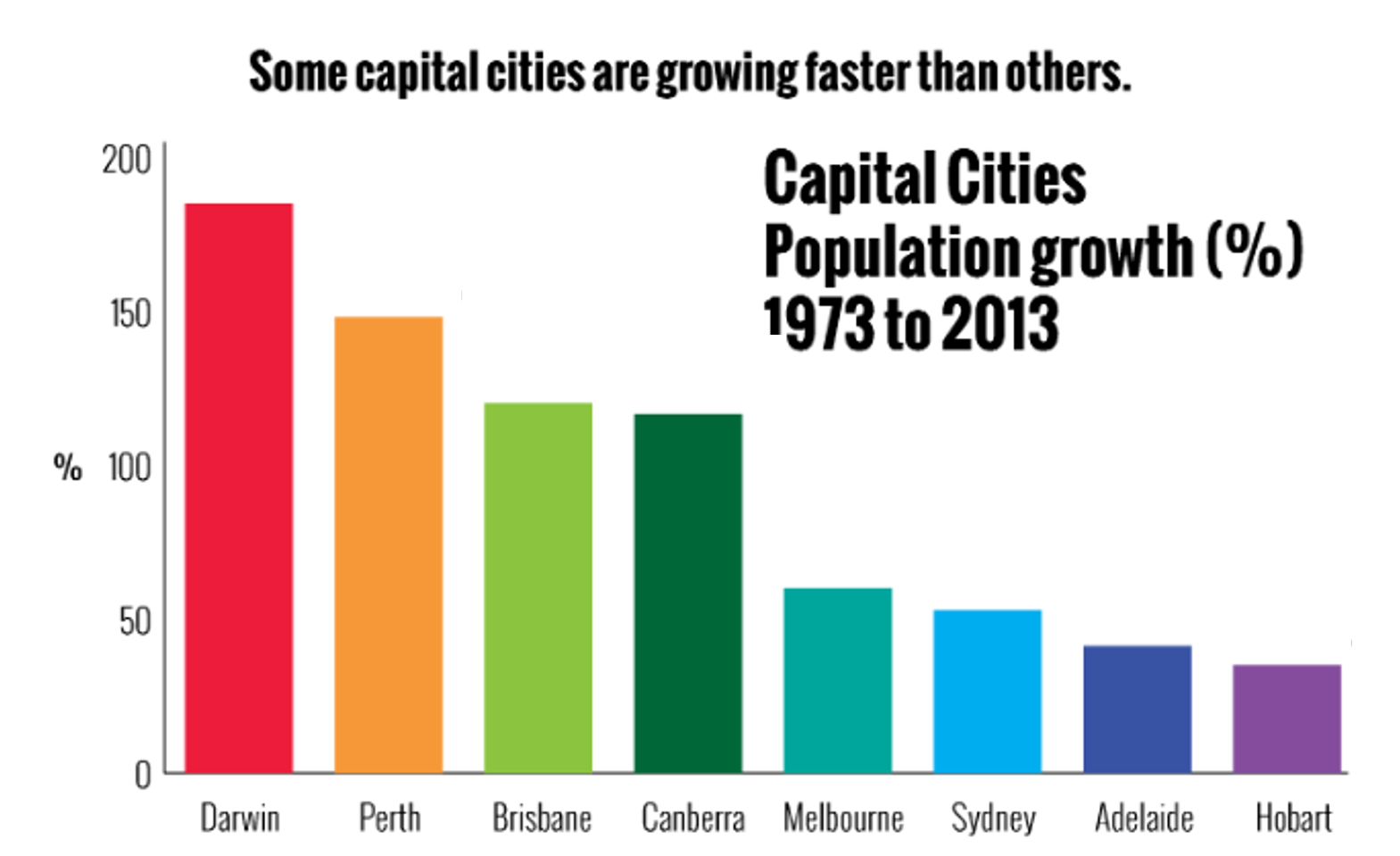 Pictograph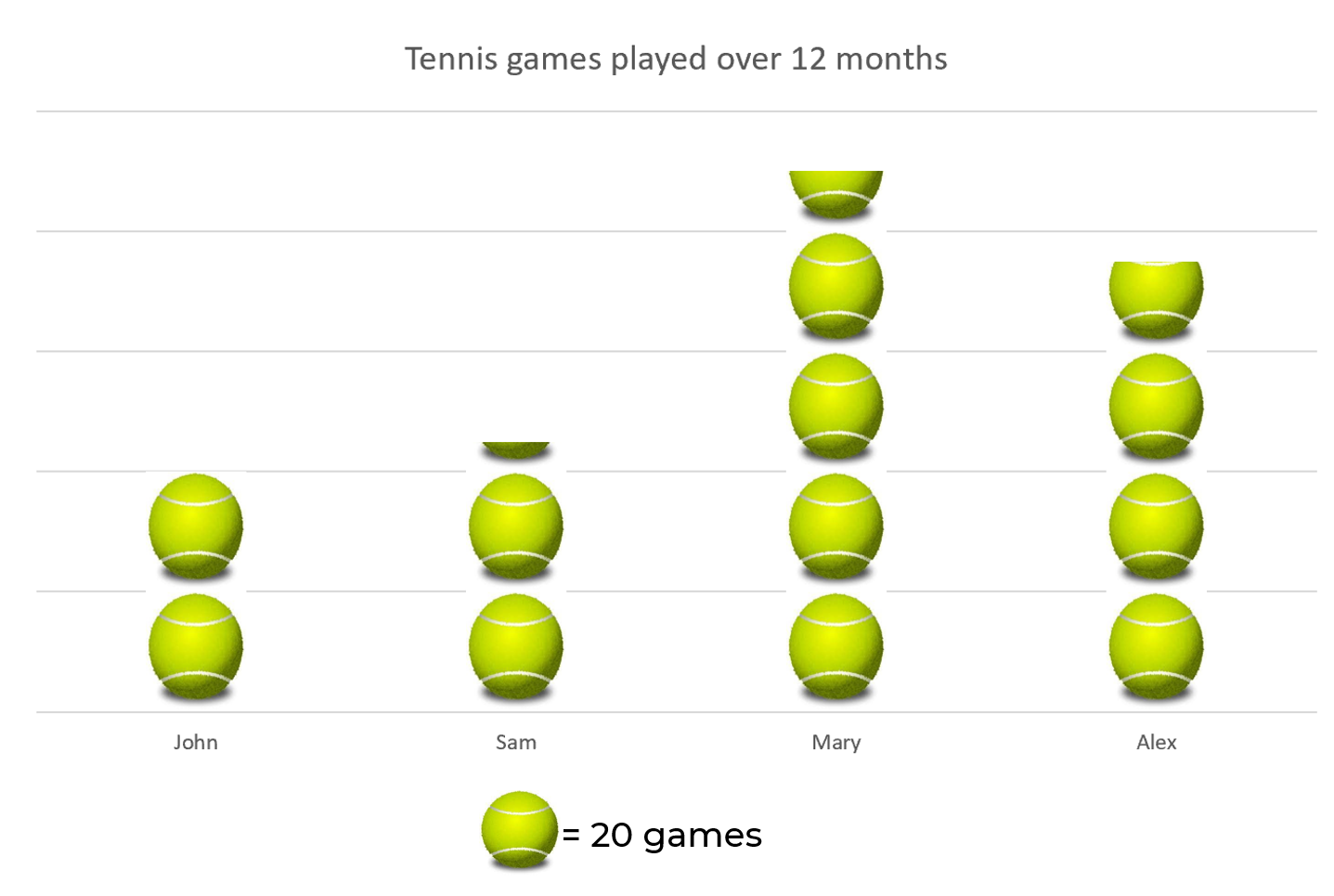 Dot Plot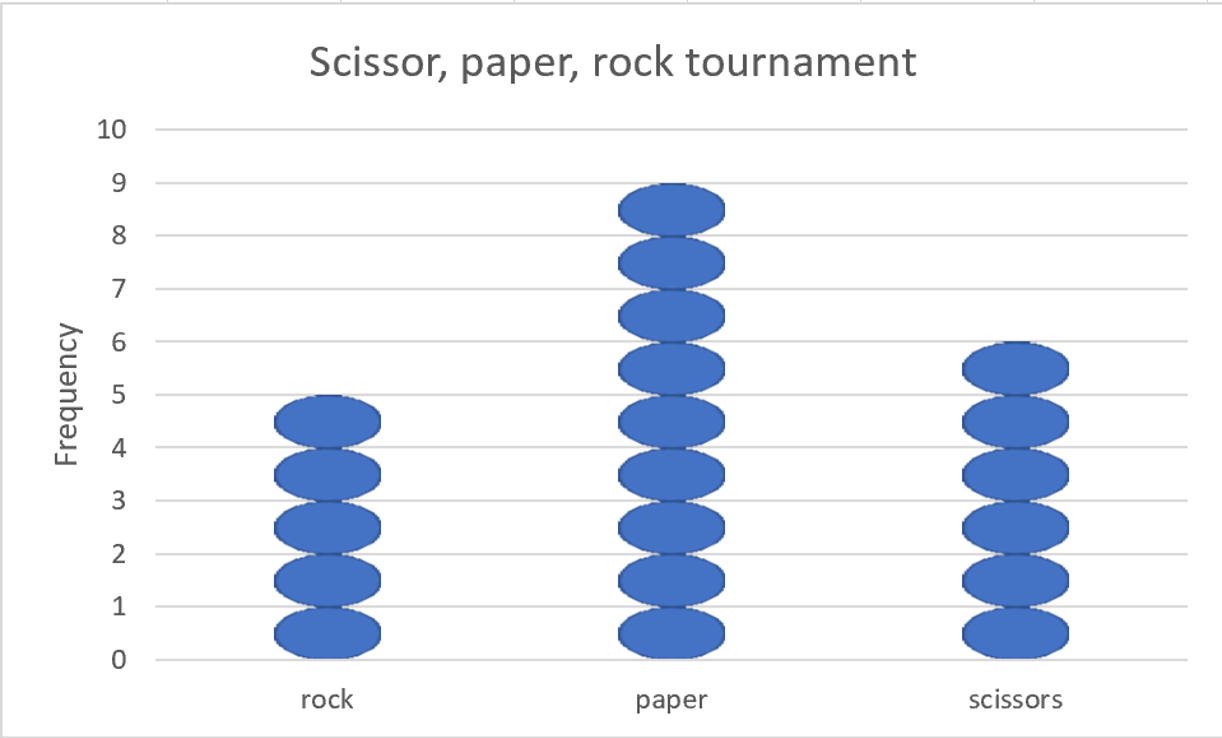 Divided Bar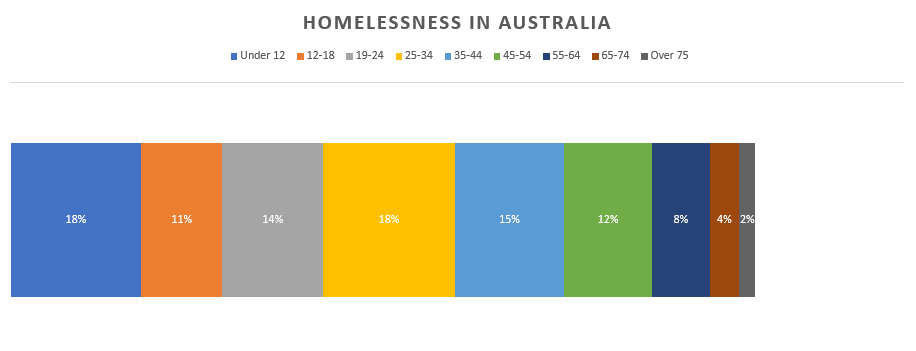 Sector graph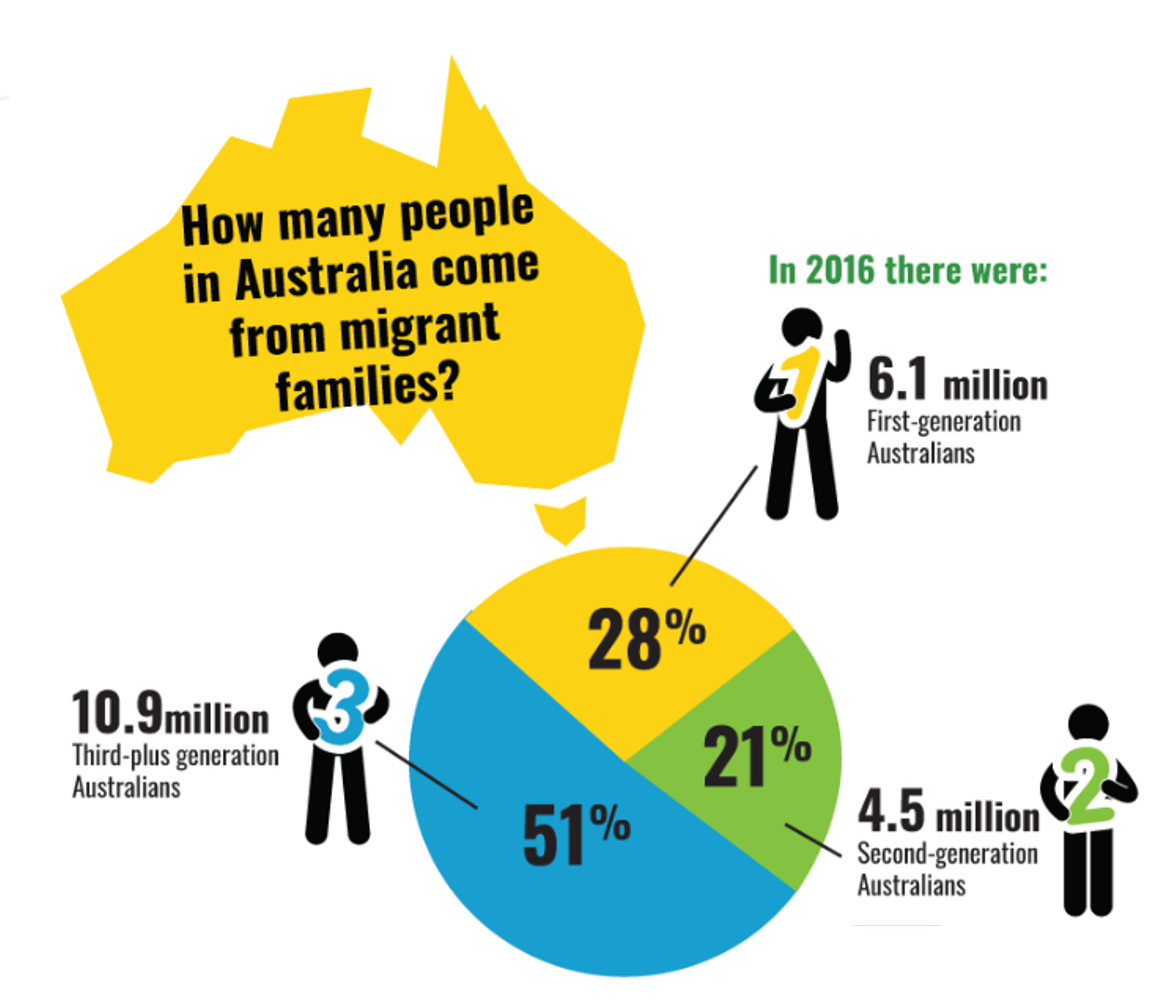 Line graph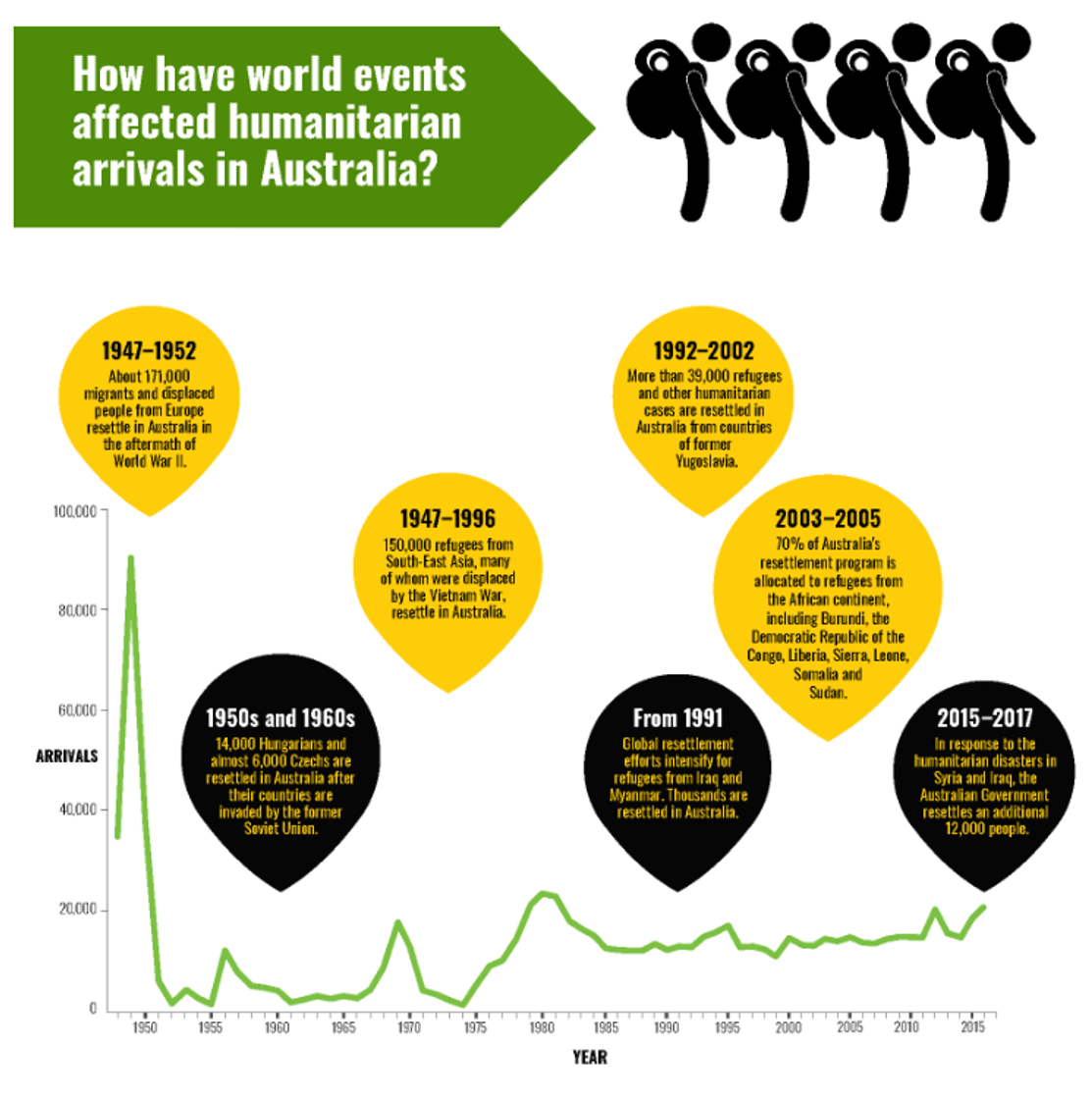 Stem and Leaf graph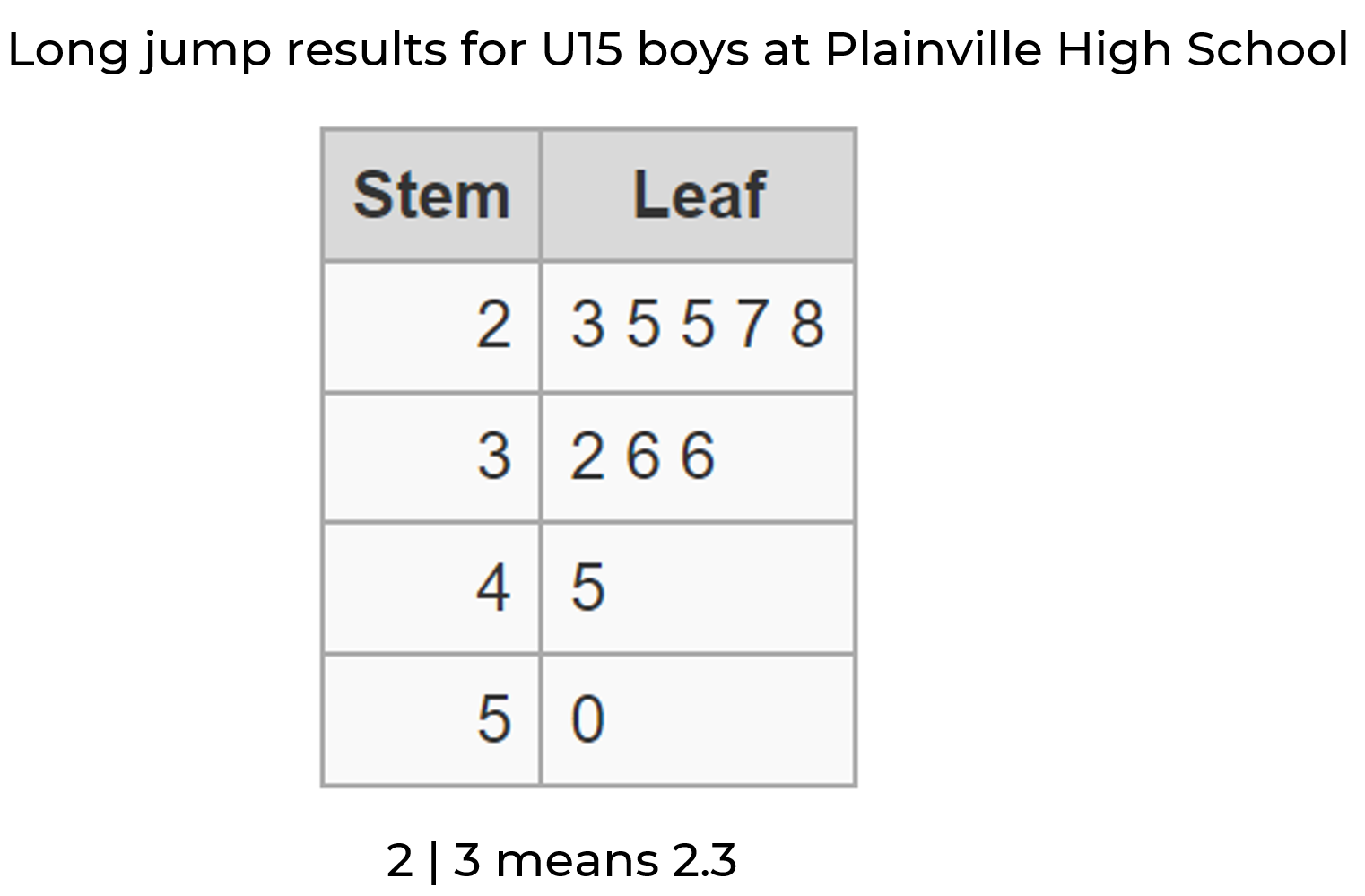 TypeFeaturesBest suited for…Column graphA column for each categorySpace between each columnEach column is same widthCategories along the horizontal axisFrequencies along the vertical axis- equal spacingTitle of graph and labels on both axesCategorical dataNumerical – discretePictographKey to show what symbol or picture meansEach picture is identical in size and shapeTitle of graph and label on horizontal axisCategorical dataNumerical – discreteDot PlotCategories along horizontal axisFrequency along vertical axis – equal spacingEach dot is the same size and shapeThe total number of dots in each column represents the frequency of the data valueTitle of graph, labels on both axesCategorical dataNumerical – discreteDivided BarWhole bar represents the whole data setEach segment represents the proportional size of each categorySimilar to a sector graphTitle of graph and labels for each segment (could be shown in a legend)Number or percentages showing the size of each segmentCategorical dataNumerical – discreteSector graphCircle represents the whole data setEach segment represents the proportional size of each categorySimilar to a divided bar graphTitle of graph and labels for each segment (could be shown in a legend)Number or percentages showing the size of each segmentCategorical dataNumerical – discreteLine graphTitle of graph and labels on both axesTime is often displayed on horizontal axis – equal spacingFrequency is displayed on vertical axis – equal spacingIndividual data points are joined by a lineCategorical – ordinalNumerical – discreteStem and Leaf graphData is displayed in two columnsThe left column displays the first digit of the number (thousands, hundreds, tens, or units)The right column shows the last digit/s as the leafTitle to explain the context of the informationA legend is often included to explain how numbers are representedNumerical – discrete